SCUOLA SECONDARIA DI SECONDO GRADO[INTESTAZIONE DELLA SCUOLA] PIANO EDUCATIVO INDIVIDUALIZZATO (ART. 7, D. LGS. 13 APRILE 2017, N. 66 e s.m.i.) Anno Scolastico __________ STUDENTE/ESSA ____________________________  codice sostitutivo personale ____________  Classe _________________ Plesso o sede__________________  ACCERTAMENTO DELLA CONDIZIONE DI DISABILITÀ IN ETÀ EVOLUTIVA AI FINI DELL'INCLUSIONE  SCOLASTICA rilasciato in data _________ Data scadenza o rivedibilità: ______________ Non indicata 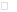 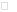 PROFILO DI FUNZIONAMENTO redatto in data _______________ Nella fase transitoria:   PROFILO DI FUNZIONAMENTO NON DISPONIBILE DIAGNOSI FUNZIONALE REDATTA IN DATA _________________ PROFILO DINAMICO FUNZIONALE APPROVATO IN DATA ____________ PROGETTO INDIVIDUALE  redatto in data ___________  da redigere  (1)o suo delegato Composizione del GLO - Gruppo di Lavoro Operativo per l’inclusione Art. 15, commi 10 e 11 della L. 104/1992 (come modif. dal D.Lgs 96/2019)  1 Eventuali modifiche o integrazioni alla composizione del GLO, successive alla prima convocazione 1. Quadro informativo 2. Elementi generali desunti dal Profilo di Funzionamento o, se non disponibile, dalla Diagnosi Funzionale e dal Profilo dinamico funzionale (ove compilato)2 3. Raccordo con il Progetto Individuale di cui all’art. 14 della Legge 328/2000 4. Osservazioni sullo studente/essa per progettare gli interventi di sostegno didattico  Punti di forza sui quali costruire gli interventi educativi e didattici Revisione a seguito di Verifica intermedia Data: ______________ 5. Interventi per lo/a studente/essa: obiettivi educativi e didattici, strumenti, strategie  e modalità A. Dimensione: RELAZIONE / INTERAZIONE / SOCIALIZZAZIONE → si faccia riferimento alla sfera affettivo  relazionale, considerando l’area del sé, il rapporto con gli altri, la motivazione verso la relazione consapevole, anche con il gruppo dei pari, le  interazioni con gli adulti di riferimento nel contesto scolastico, la motivazione all’apprendimento3 B. Dimensione: COMUNICAZIONE / LINGUAGGIO → si faccia riferimento alla competenza linguistica, intesa come  comprensione del linguaggio orale, produzione verbale e relativo uso comunicativo del linguaggio verbale o di linguaggi alternativi o integrativi; si  consideri anche la dimensione comunicazionale, intesa come modalità di interazione, presenza e tipologia di contenuti prevalenti, utilizzo di mezzi privilegiati C. Dimensione: AUTONOMIA/ORIENTAMENTO → si faccia riferimento all’autonomia della persona e all’autonomia sociale,  alle dimensioni motorio-prassica (motricità globale, motricità fine, prassie semplici e complesse) e sensoriale (funzionalità visiva, uditiva, tattile) D. Dimensione COGNITIVA, NEUROPSICOLOGICA E DELL’APPRENDIMENTO → capacità mnesiche,  intellettive e organizzazione spazio-temporale; livello di sviluppo raggiunto in ordine alle strategie utilizzate per la risoluzione di compiti propri per la fascia  d’età, agli stili cognitivi, alla capacità di integrare competenze diverse per la risoluzione di compiti, alle competenze di lettura, scrittura, calcolo, decodifica di  testi o messaggi Revisione a seguito di Verifica intermedia Data: ______________ Verifica conclusiva degli esiti Data: ______________4 6. Osservazioni sul contesto: barriere e facilitatori  Osservazioni nel contesto scolastico - fisico, organizzativo, relazionale - con indicazione delle barriere e dei facilitatori a seguito  dell’osservazione sistematica dello studente/essa e della classe, anche tenuto conto delle indicazioni fornite dallo/a stesso/a  studente/essa. Revisione a seguito di Verifica intermedia Data: ______________ 7. Interventi sul contesto per realizzare un ambiente di apprendimento inclusivo Tenendo conto di quanto definito nelle Sezioni 5 e 6, descrivere gli interventi previsti sul contesto e sull’ambiente di  apprendimento. Revisione a seguito di Verifica intermedia Data: ______________ Verifica conclusiva degli esiti Data: ______________5 8. Interventi sul percorso curricolare 8. 1 Modalità di sostegno didattico e ulteriori interventi di inclusione 8.2 Progettazione disciplinare […] 8.3. PERCORSI PER LE COMPETENZE TRASVERSALI E L’ORIENTAMENTO Legge 30 dicembre 2018, n. 145, art. 1, cc. 784-787 (a partire dalla classe III)  Tipologia di percorso per le competenze trasversali e l’orientamento6  Progettazione del percorso Revisione a seguito di Verifica intermedia Data: ______________ Verifica finale Data: ______________ 8.4 Criteri di valutazione del comportamento ed eventuali obiettivi specifici7  Revisione a seguito di Verifica intermedia Data: ______________  Verifica conclusiva degli esiti Data: ______________ 9. Organizzazione generale del progetto di inclusione e utilizzo delle risorse Tabella orario settimanale (da adattare in base all'effettivo orario della classe) Per ogni ora specificare:  - se lo studente/essa è presente a scuola salvo assenze occasionali Pres. 🗶 (se è sempre presente non serve specificare) - se è presente l'insegnante di sostegno Sost. 🗶  - se è presente l'assistente all'autonomia e/o alla comunicazione Ass. 🗶8 Interventi e attività extrascolastiche attive Revisione a seguito di Verifica intermedia Data: ______________9 10. CERTIFICAZIONE DELLE COMPETENZE  relative all’assolvimento dell’obbligo d’istruzione nella scuola secondaria superiore – Solo per le Classi seconde (D.M. n. 139/2007 e D.M. 9/2010)10 11. Verifica finale/Proposte per le risorse professionali e i servizi di supporto necessari  Aggiornamento delle condizioni di contesto e progettazione per l’a.s. successivo [Sez. 5-6-7] Interventi necessari per garantire il diritto allo studio e la frequenza Assistenza  Assistenza di base (per azioni di mera assistenza  materiale, non riconducibili ad interventi  educativi)  igienica ◻ spostamenti ◻ mensa ◻ altro ◻ (specificare………………………….) Dati relativi all’assistenza di base (collaboratori  scolastici, organizzazione oraria ritenuta necessaria)11 (1) L’indicazione delle ore è finalizzata unicamente a permettere al Dirigente Scolastico di formulare la richiesta complessiva d’Istituto delle misure di sostegno ulteriori  rispetto a quelle didattiche, da proporre e condividere con l’Ente Territoriale La verifica finale, con la proposta del numero di ore di sostegno e delle risorse da destinare agli interventi di assistenza  igienica e di base, nonché delle tipologie di assistenza/figure professionali da destinare all'assistenza, all'autonomia e/o alla comunicazione e relativo fabbisogno, per l'anno scolastico successivo, è stata approvata dal GLO  in data ______________ come risulta da verbale n. ___ allegato12 12. PEI Provvisorio per l'a. s. successivo  [da compilare a seguito del primo accertamento della condizione di disabilità in età evolutiva ai fini dell’inclusione scolastica] Interventi necessari per garantire il diritto allo studio e la frequenza Assistenza 13 (1) L’indicazione delle ore è finalizzata unicamente a permettere al Dirigente Scolastico di formulare la richiesta complessiva d’Istituto delle misure di sostegno ulteriori  rispetto a quelle didattiche, da proporre e condividere con l’Ente Territoriale Il PEI provvisorio con la proposta del numero di ore di sostegno e delle risorse da destinare agli interventi di assistenza  igienica e di base, nonché delle tipologie di assistenza/figure professionali e relativo fabbisogno da destinare all'assistenza,  all'autonomia e/o alla comunicazione, per l'anno scolastico successivo, è stato approvato dal GLO  in data ______________  Come risulta da verbale n. ___ allegato14 PEI PROVVISORIO DATA _______________ VERBALE ALLEGATO N. _____FIRMA DEL DIRIGENTE SCOLASTICO1 ……………………… . APPROVAZIONE DEL PEI E PRIMA SOTTOSCRIZIONEDATA _______________ VERBALE ALLEGATO N. ____FIRMA DEL DIRIGENTE SCOLASTICO1 ……………………… . VERIFICA INTERMEDIA DATA _______________ VERBALE ALLEGATO N. _____FIRMA DEL DIRIGENTE SCOLASTICO1 ……………………… VERIFICA FINALE  E PROPOSTE PER L’A.S. SUCCESSIVODATA _______________ VERBALE ALLEGATO N. _____FIRMA DEL DIRIGENTE SCOLASTICO1 ……………………… .Nome e Cognome *specificare a quale titolo ciascun  componente interviene al GLOFIRMA1.2.3.4.5.6.7.…Data Nome e Cognome *specificare a quale titolo ciascun componente  interviene al GLOVariazione (nuovo membro, sostituzione,  decadenza…)Situazione familiare / descrizione dello Studente o della Studentessa A cura dei genitori o esercenti la responsabilità genitoriale ovvero di altri componenti del GLO……………………………………… ………………………………………………………………………………………………………………………………………………………………………… …………………………………………………………………………………………………………………………………………………………………………Elementi desunti dalla descrizione di sé dello Studente o della Studentessa, attraverso interviste o  colloqui..………………………………………………………………………………………………………………………………………………………..Sintetica descrizione, considerando in particolare le dimensioni sulle quali va previsto l'intervento e che andranno  quindi analizzate nel presente PEI ____________________________________________________________________________________________________ ____________________________________________________________________________________________________ ____________________________________________________________________________________________________In base alle indicazioni del Profilo di Funzionamento (o, se non è stato ancora redatto, della Diagnosi Funzionale e del  Profilo Dinamico Funzionale) sono individuate le dimensioni rispetto alle quali è necessario definire nel PEI specifici  interventi. Le sezioni del PEI non coinvolte vengono omesse.Dimensione Socializzazione/Interazione/Relazione Sezione 4A/5A  Va definita  Va omessa Dimensione Comunicazione/Linguaggio Sezione 4B/5B  Va definita  Va omessa Dimensione Autonomia/ Orientamento Sezione 4C/5C  Va definita  Va omessa Dimensione Cognitiva, Neuropsicologica e dell'Apprendimento Sezione 4D/5D  Va definita  Va omessaa. Sintesi dei contenuti del Progetto Individuale e sue modalità di coordinamento e interazione con il presente  PEI, tenendo conto delle considerazioni della famiglia (se il Progetto individuale è stato già redatto) _______ _________________________________________________________________________________________ __________________________________________________________________________________________________ b. Indicazioni da considerare nella redazione del Progetto individuale di cui all’articolo 14 Legge n. 328/00 (se  il Progetto individuale è stato richiesto e deve ancora essere redatto) __________________________________________________________________________________________________ __________________________________________________________________________________________________a. Dimensione della relazione, dell’interazione e della socializzazione: b. Dimensione della comunicazione e del linguaggio: c. Dimensione dell’autonomia e dell’orientamento:d. Dimensione cognitiva, neuropsicologica e dell’apprendimento:Specificare i punti  oggetto di eventuale  revisioneOBIETTIVI, specificando anche gli  esiti attesiINTERVENTI EDUCATIVI,  DIDATTICI E METODOLOGICI,  STRATEGIE E STRUMENTI  finalizzati al raggiungimento degli  obiettiviVERIFICA (metodi, criteri e  strumenti utilizzati per verificare  se gli obiettivi sono stati raggiunti)OBIETTIVI, specificando anche gli  esiti attesiINTERVENTI EDUCATIVI,  DIDATTICI E METODOLOGICI,  STRATEGIE E STRUMENTI  finalizzati al raggiungimento degli  obiettiviVERIFICA (metodi, criteri e  strumenti utilizzati per verificare  se gli obiettivi sono stati raggiunti)OBIETTIVI, specificando anche gli  esiti attesiINTERVENTI EDUCATIVI,  DIDATTICI E METODOLOGICI,  STRATEGIE E STRUMENTI  finalizzati al raggiungimento degli  obiettiviVERIFICA (metodi, criteri e  strumenti utilizzati per verificare  se gli obiettivi sono stati raggiunti)OBIETTIVI, specificando anche gli  esiti attesiINTERVENTI EDUCATIVI,  DIDATTICI E METODOLOGICI,  STRATEGIE E STRUMENTI  finalizzati al raggiungimento degli  obiettiviVERIFICA (metodi, criteri e  strumenti utilizzati per verificare  se gli obiettivi sono stati raggiunti)Specificare i punti  eventualmente oggetto di  revisione relativi alle  Dimensioni interessatecon verifica dei risultati  conseguiti e valutazione  sull’efficacia di interventi,  strategie e strumentiSpecificare i punti  oggetto di eventuale  revisioneSpecificare i punti  eventualmente oggetto  di revisionecon verifica dei risultati  conseguiti e valutazione  sull’efficacia di  interventi, strategie e  strumenti, insieme con  lo/a studente/essa(anche con riferimento ad interventi di orientamento scolastico)Disciplina: _________________ A – Segue la progettazione didattica della classe e si applicano gli stessi criteri di valutazione   B – Rispetto alla progettazione didattica della classe sono applicate le seguenti  personalizzazioni in relazione agli obiettivi specifici di apprendimento (conoscenze, abilità,  competenze), alle strategie, alle metodologie didattiche, alle modalità di verifica e ai criteri di  valutazione: …   con verifiche identiche [ ] equipollenti [ ]  C – Segue un percorso didattico differenziato  con verifiche [ ] non equipollenti [indicare la o le attività alternative svolte in caso di differenziazione della didattica………………..]Disciplina: _________________ A – Segue la progettazione didattica della classe e si applicano gli stessi criteri di valutazione   B – Rispetto alla progettazione didattica della classe sono applicate le seguenti  personalizzazioni in relazione agli obiettivi specifici di apprendimento (conoscenze, abilità,  competenze), alle strategie, alle metodologie didattiche, alle modalità di verifica e ai criteri di  valutazione: …   con verifiche identiche [ ] equipollenti [ ]  C – Segue un percorso didattico differenziato  con verifiche [ ] non equipollenti [indicare la o le attività alternative svolte in caso di differenziazione della didattica………………..]A PERCORSO AZIENDALE: ESTREMI DELLA CONVENZIONE stipulata :__________________________________ NOME E TIPOLOGIA AZIENDA: ___________________________________________ TUTOR AZIENDALE (ESTERNO): __________________________________________ TUTOR SCOLASTICO (INTERNO), _________________________________________ se diverso dal docente di sostegno DURATA E ORGANIZZAZIONE TEMPORALE DEL PERCORSO ____________________Modalità di raggiungimento della struttura ospitante o di rientro a scuola, mezzi di trasporto e  figure coinvolte:_____________________________________________B PERCORSO SCOLASTICO: FIGURE COINVOLTE e loro compiti _______________________________________ ___________________________________________________________________ ___________________________________________________________________ DURATA E ORGANIZZAZIONE TEMPORALE PERCORSO _________________C ALTRA TIPOLOGIA DI  PERCORSO: □ attività condivise con l’Ente locale ai fini del Progetto individuale di cui al D. Lgs. 66/2017,  art. 6.OBIETTIVI DI COMPETENZA DEL  PROGETTO FORMATIVO TIPOLOGIA DEL CONTESTO CON  L’INDICAZIONE DELLE BARRIERE  E DEI FACILITATORI  nello specifico contesto ove si realizza  il percorsoTIPOLOGIE DI ATTIVITÀ (es:  incontro con esperti, visite aziendali,  impresa formativa simulata, project  work in e con l’impresa, tirocini, progetti  di imprenditorialità ecc.) e MODALITÀ/FASI di svolgimento  delle attività previsteMONITORAGGIO E VALUTAZIONECOINVOLGIMENTO DELLA RETE  DI COLLABORAZIONE DEI  SERVIZI TERRITORIALI per la  prosecuzione del percorso di studi o  per l’inserimento nel mondo del  lavoroOsservazioni dello Studente o  della StudentessaSpecificare i punti oggetto di  eventuale revisioneVERIFICA FINALE, con particolare  riferimento: 1. al livello di riduzione dei vincoli di  contesto e alla loro eventuale  permanenza; 2. alla replicabilità dell’attività e alle  misure di miglioramento da assumere,  sulla base del riscontro dei tutorComportamento:  A - Il comportamento è valutato in base agli stessi criteri adottati per la classe   B - Il comportamento è valutato in base ai seguenti criteri personalizzati e al raggiungimento  dei seguenti obiettivi: ………………………………………………………………………………………………………..Specificare i punti eventualmente  oggetto di revisione  (progettazione disciplinare e/o  comportamento)Con verifica dei risultati didattici  conseguiti e valutazione  sull'efficacia di interventi, strategie  e strumenti riferiti anche  all'ambiente di apprendimento. NB: la valutazione finale degli  apprendimenti è di competenza del  Consiglio di classeLo Studente/la Studentessa segue un percorso didattico di tipo:  A. ordinario  B. personalizzato (con prove equipollenti)  C. differenziato [Si veda, al riguardo, la declaratoria contenuta nelle Linee guida]Orario Lunedì Martedì Mercoledì Giovedì Venerdì SabatoPrima ora Pres. 🗶 Sost. 🗶 Ass. 🗶Seconda ora Pres. 🗶 Sost. 🗶 Ass. 🗶Terza ora Pres. 🗶 Sost. 🗶 Ass. 🗶Quarta ora Pres. 🗶 Sost. 🗶 Ass. 🗶Quinta ora Pres. 🗶 Sost. 🗶 Ass. 🗶…Lo/a studente/essa  frequenta con orario ridotto? Sì: è presente a scuola per ___ ore settimanali rispetto alle ___ ore della classe, nel  periodo___________ (indicare il periodo dell’anno scolastico), su richiesta della famiglia e degli  specialisti sanitari, in accordo con la scuola, per le seguenti motivazioni:……………………….…  No, frequenta regolarmente tutte le ore previste per la classeLo/a studente/essa è sempre  in classe? Sì  No, in base all’orario svolge nel periodo________ (indicare il periodo dell’anno scolastico), ______ ore in altri spazi per le seguenti attività____________ con un gruppo di compagni  ovvero individualmente per le seguenti oggettive, comprovate e particolari circostanze  educative e didattiche_______________________________________________________Insegnante per le attività di  sostegnoNumero di ore settimanali _________ Risorse destinate agli  interventi di assistenza  igienica e di baseDescrizione del servizio svolto dai collaboratori scolastici__________________________ _______________________________________________________________________Risorse professionali  destinate all’assistenza per  l’autonomia e/o per la  comunicazioneTipologia di assistenza / figura professionale __________ _________________________ Numero di ore settimanali condivise con l’Ente competente ______ Altre risorse professionali  presenti nella scuola/classe[ ] docenti del consiglio di classe o della scuola in possesso del titolo di specializzazione per le  attività di sostegno [ ] docenti dell’organico dell’autonomia coinvolti/e in progetti di inclusione o in specifiche  attività rivolte allo studente/essa e/o alla classe [ ] altro ________________________________Uscite didattiche, visite  guidate e viaggi di istruzioneInterventi previsti per consentire allo/a studente/essa di partecipare alle uscite didattiche,  visite guidate e viaggi di istruzione organizzati per la classe _______________________ _______________________________________________________________________Strategie per la prevenzione  e l’eventuale gestione di  situazioni e comportamenti  problematici_______________________________________________________________________Attività o progetti per l’ inclusione rivolti alla classe_______________________________________________________________________Trasporto Scolastico Indicare le modalità di svolgimento del servizio_________________________________Attività terapeutico riabilitativen° ore struttura Obiettivi perseguiti ed eventuali  raccordi con il PEINOTE  (altre informazioni utili)Attività extrascolastiche di  tipo formale, informale e  non formale (es: attività  ludico/ricreative, motorie,  artistiche, etc.)supporto Obiettivi perseguiti ed eventuali  raccordi con il PEINOTE  (altre informazioni utili) Specificare i punti oggetto di  eventuale revisione relativi alle  risorse professionali dedicateCOMPETENZE DI BASE E RELATIVI LIVELLI RAGGIUNTINOTE ESPLICATIVE che rapportino il significato degli enunciati relativi alle Competenze di base e ai livelli raggiunti  da ciascuno/a studente/essa, agli obiettivi specifici del Piano Educativo Individualizzato, anche in funzione orientativa  per il proseguimento degli studi di ordine superiore ovvero per l'inserimento nel mondo del lavoro. ………………………………………………………………………………………………………………………………………………………………. ……………………………………………………………………………………………………………………………………………………………….. ……………………………………………………………………………………………………………………………………………………………… ………………………………………………………………………………………………………………………………………………………………..Verifica finale del PEI. Valutazione globale dei risultati  raggiunti (con riferimento agli  elementi di verifica delle varie  Sezioni del PEI), tenuto conto  del principio di  autodeterminazione dello/a  studente/essaSuggerimenti, proposte, strategie che  hanno particolarmente funzionato e che  potrebbero essere riproposti; criticità  emerse su cui intervenire, etc…Assistenza specialistica all’autonomia e/o alla  comunicazione (per azioni riconducibili ad  interventi educativi): Comunicazione: assistenza a bambini/e con disabilità visiva ◻ assistenza a bambini/e con disabilità uditiva ◻ assistenza a studenti/esse con disabilità intellettive e disturbi  del neurosviluppo ◻ Educazione e sviluppo dell'autonomia, nella: cura di sé ◻ mensa ◻ altro ◻ (specificare ……………………………………………….) Dati relativi agli interventi educativi all’autonomia e alla  comunicazione (educatori, organizzazione oraria ritenuta  necessaria)Esigenze di tipo sanitario: comprendono le eventuali somministrazioni di farmaci o altri interventi a supporto di funzioni vitali da assicurare, secondo i bisogni, durante l’orario scolastico.  Somministrazioni di farmaci: [] non comportano il possesso di cognizioni specialistiche di tipo sanitario, né l’esercizio di discrezionalità tecnica da parte dell’adulto somministratore, ma solo adeguata formazione delle figure professionali coinvolte. Pertanto, possono essere coinvolte figure interne all’istituzione scolastica. [ ] comportano cognizioni specialistiche e discrezionalità tecnica da parte dell’adulto somministratore, tali da richiedere il coinvolgimento di figure professionali esterne. Altre esigenze ed interventi non riferibili esclusivamente alla specifica disabilità sono definiti nelle modalità ritenute più idonee, conservando la relativa documentazione nel fascicolo personale dello studente o della studentessa.Esigenze di tipo sanitario: comprendono le eventuali somministrazioni di farmaci o altri interventi a supporto di funzioni vitali da assicurare, secondo i bisogni, durante l’orario scolastico.  Somministrazioni di farmaci: [] non comportano il possesso di cognizioni specialistiche di tipo sanitario, né l’esercizio di discrezionalità tecnica da parte dell’adulto somministratore, ma solo adeguata formazione delle figure professionali coinvolte. Pertanto, possono essere coinvolte figure interne all’istituzione scolastica. [ ] comportano cognizioni specialistiche e discrezionalità tecnica da parte dell’adulto somministratore, tali da richiedere il coinvolgimento di figure professionali esterne. Altre esigenze ed interventi non riferibili esclusivamente alla specifica disabilità sono definiti nelle modalità ritenute più idonee, conservando la relativa documentazione nel fascicolo personale dello studente o della studentessa.Arredi speciali, Ausili  didattici, informatici, ecc. Specificare la tipologia e le modalità di utilizzo Specificare la tipologia e le modalità di utilizzo Proposta del numero  di ore di sostegno  per l'anno  successivo*Partendo dall'organizzazione delle attività di sostegno didattico e dalle osservazioni sistematiche  svolte, tenuto conto □ del Verbale di accertamento □ del Profilo di Funzionamento, e del suo  eventuale □ aggiornamento, secondo quanto disposto all’art. 18 del Decreto Interministeriale n.  182/2020, oltre che dei risultati raggiunti, nonché di eventuali difficoltà emerse durante l'anno, si  propone - nell’ambito di quanto previsto dal D.Lgs 66/2017 e dal citato DI 182/2020 - il seguente  fabbisogno di ore di sostegno. si propone, nell’ambito di quanto previsto dal Decreto Interministeriale 29.12.2020, n. 182 il  fabbisogno di ore di sostegno. Ore di sostegno richieste per l'a. s. successivo ___________ con la seguente motivazione:……………………………………………………………………….Proposta delle risorse  da destinare agli  interventi di assistenza  igienica e di base e delle risorse  professionali da  destinare all'assistenza,  all'autonomia e alla  comunicazione, per  l'anno successivo* * (Art. 7, lettera d) D.Lgs  66/2017)Partendo dalle osservazioni descritte nelle Sezioni 4 e 6 e dagli interventi descritti nelle Sezioni n.  5 e 7, tenuto conto □ del Verbale di accertamento □ del Profilo di Funzionamento, e del suo  eventuale □ aggiornamento, e dei risultati raggiunti, nonché di eventuali difficoltà emerse durante  l'anno: - si indica il fabbisogno di risorse da destinare agli interventi di assistenza igienica e di base, nel  modo seguente……………………………………………………………………………………………. - si indica, come segue, il fabbisogno di risorse professionali da destinare all'assistenza,  all'autonomia e alla comunicazione - nell’ambito di quanto previsto dal Decreto Interministeriale 182/2020 e dall’Accordo di cui all’art. 3, comma 5bis del D.Lgs 66/2017 e s.m.i. - per l'a. s.  successivo:  tipologia di assistenza / figura professionale ________________________________________  per N. ore_________________(1). Eventuali esigenze  correlate al trasporto dello/a studente/essa  da e verso la scuolaNome e Cognome *specificare a quale titolo ciascun componente  interviene al GLOFIRMA1.2.3.4.5.6.7.Proposta del numero  di ore di sostegno  alla classe per l'anno  successivo* * (Art. 7, lettera d) D.Lgs  66/2017)Partendo dal Verbale di accertamento e dal Profilo di Funzionamento, si individuano le  principali dimensioni interessate [Sezione 4] e le condizioni di contesto [Sezione 6], con  la previsione degli interventi educativo-didattici da attuare ed il relativo fabbisogno di  risorse professionali per il sostegno e l’assistenza  …………………………………………………………………………… …………………………………………………………………………………………………………………………Partendo dal Verbale di accertamento e dal Profilo di Funzionamento, si individuano le  principali dimensioni interessate [Sezione 4] e le condizioni di contesto [Sezione 6], con  la previsione degli interventi educativo-didattici da attuare ed il relativo fabbisogno di  risorse professionali per il sostegno e l’assistenza  …………………………………………………………………………… …………………………………………………………………………………………………………………………Partendo dal Verbale di accertamento e dal Profilo di Funzionamento, si individuano le  principali dimensioni interessate [Sezione 4] e le condizioni di contesto [Sezione 6], con  la previsione degli interventi educativo-didattici da attuare ed il relativo fabbisogno di  risorse professionali per il sostegno e l’assistenza  …………………………………………………………………………… …………………………………………………………………………………………………………………………Partendo dal Verbale di accertamento e dal Profilo di Funzionamento, si individuano le  principali dimensioni interessate [Sezione 4] e le condizioni di contesto [Sezione 6], con  la previsione degli interventi educativo-didattici da attuare ed il relativo fabbisogno di  risorse professionali per il sostegno e l’assistenza  …………………………………………………………………………… …………………………………………………………………………………………………………………………Partendo dal Verbale di accertamento e dal Profilo di Funzionamento, si individuano le  principali dimensioni interessate [Sezione 4] e le condizioni di contesto [Sezione 6], con  la previsione degli interventi educativo-didattici da attuare ed il relativo fabbisogno di  risorse professionali per il sostegno e l’assistenza  …………………………………………………………………………… …………………………………………………………………………………………………………………………Partendo dal Verbale di accertamento e dal Profilo di Funzionamento, si individuano le  principali dimensioni interessate [Sezione 4] e le condizioni di contesto [Sezione 6], con  la previsione degli interventi educativo-didattici da attuare ed il relativo fabbisogno di  risorse professionali per il sostegno e l’assistenza  …………………………………………………………………………… …………………………………………………………………………………………………………………………Proposta del numero  di ore di sostegno  alla classe per l'anno  successivo* * (Art. 7, lettera d) D.Lgs  66/2017)Entità delle difficoltà nello  svolgimento delle attività  comprese in ciascun  dominio/dimensione  tenendo conto dei fattori  ambientali implicatiAssente Lieve Media Elevata Molto elevata Proposta del numero  di ore di sostegno  alla classe per l'anno  successivo* * (Art. 7, lettera d) D.Lgs  66/2017)Ore di sostegno richieste per l'a. s. successivo ___________ con la seguente motivazione:………………………………………………………………………. …………………………………………………………………………………………………………………Ore di sostegno richieste per l'a. s. successivo ___________ con la seguente motivazione:………………………………………………………………………. …………………………………………………………………………………………………………………Ore di sostegno richieste per l'a. s. successivo ___________ con la seguente motivazione:………………………………………………………………………. …………………………………………………………………………………………………………………Ore di sostegno richieste per l'a. s. successivo ___________ con la seguente motivazione:………………………………………………………………………. …………………………………………………………………………………………………………………Ore di sostegno richieste per l'a. s. successivo ___________ con la seguente motivazione:………………………………………………………………………. …………………………………………………………………………………………………………………Ore di sostegno richieste per l'a. s. successivo ___________ con la seguente motivazione:………………………………………………………………………. …………………………………………………………………………………………………………………Assistenza di base (per azioni di mera assistenza  materiale, non riconducibili ad interventi educativi)  igienica ◻ spostamenti ◻ mensa ◻ altro ◻ (specificare………………………………….) Dati relativi all’assistenza di base (collaboratori scolastici,  organizzazione oraria ritenuta necessaria)Assistenza specialistica all’autonomia e/o alla comunicazione  (per azioni riconducibili ad interventi educativi): Comunicazione: assistenza a bambini/e con disabilità visiva ◻ assistenza a bambini/e con disabilità uditiva ◻ assistenza a studenti/esse con disabilità intellettive e disturbi del  neurosviluppo ◻ Educazione e sviluppo dell'autonomia, nella: cura di sé ◻ mensa ◻ altro ◻ (specificare ……………………………………………….) Dati relativi agli interventi educativi all’autonomia e alla  comunicazione (educatori, organizzazione oraria ritenuta  necessaria)……………………………………………………………….Assistenza specialistica all’autonomia e/o alla comunicazione  (per azioni riconducibili ad interventi educativi): Comunicazione: assistenza a bambini/e con disabilità visiva ◻ assistenza a bambini/e con disabilità uditiva ◻ assistenza a studenti/esse con disabilità intellettive e disturbi del  neurosviluppo ◻ Educazione e sviluppo dell'autonomia, nella: cura di sé ◻ mensa ◻ altro ◻ (specificare ……………………………………………….) Dati relativi agli interventi educativi all’autonomia e alla  comunicazione (educatori, organizzazione oraria ritenuta  necessaria)……………………………………………………………….Esigenze di tipo sanitario: comprendono le eventuali somministrazioni di farmaci o altri interventi a supporto di funzioni vitali da assicurare, secondo i bisogni, durante l’orario scolastico.  Somministrazioni di farmaci: [] non comportano il possesso di cognizioni specialistiche di tipo sanitario, né l’esercizio di discrezionalità tecnica da parte dell’adulto somministratore, ma solo adeguata formazione delle figure professionali coinvolte. Pertanto, possono essere coinvolte figure interne all’istituzione scolastica. [ ] comportano cognizioni specialistiche e discrezionalità tecnica da parte dell’adulto somministratore, tali da richiedere il coinvolgimento di figure professionali esterne. Altre esigenze ed interventi non riferibili esclusivamente alla specifica disabilità sono definiti nelle modalità ritenute più idonee, conservando la relativa documentazione nel fascicolo personale dello studente o della studentessa.Esigenze di tipo sanitario: comprendono le eventuali somministrazioni di farmaci o altri interventi a supporto di funzioni vitali da assicurare, secondo i bisogni, durante l’orario scolastico.  Somministrazioni di farmaci: [] non comportano il possesso di cognizioni specialistiche di tipo sanitario, né l’esercizio di discrezionalità tecnica da parte dell’adulto somministratore, ma solo adeguata formazione delle figure professionali coinvolte. Pertanto, possono essere coinvolte figure interne all’istituzione scolastica. [ ] comportano cognizioni specialistiche e discrezionalità tecnica da parte dell’adulto somministratore, tali da richiedere il coinvolgimento di figure professionali esterne. Altre esigenze ed interventi non riferibili esclusivamente alla specifica disabilità sono definiti nelle modalità ritenute più idonee, conservando la relativa documentazione nel fascicolo personale dello studente o della studentessa.Arredi speciali,  Ausili didattici,  informatici, ecc.)Specificare la tipologia e le modalità di utilizzo …………………………………………………………………………Specificare la tipologia e le modalità di utilizzo …………………………………………………………………………Specificare la tipologia e le modalità di utilizzo …………………………………………………………………………Proposta delle risorse  da destinare agli  interventi di assistenza  igienica e di base e delle risorse  professionali da  destinare all'assistenza,  all'autonomia e alla  comunicazione, per  l'anno successivo* * (Art. 7, lettera d) D.Lgs  66/2017)Proposta delle risorse  da destinare agli  interventi di assistenza  igienica e di base e delle risorse  professionali da  destinare all'assistenza,  all'autonomia e alla  comunicazione, per  l'anno successivo* * (Art. 7, lettera d) D.Lgs  66/2017)Tenuto conto del Verbale di accertamento e del Profilo di Funzionamento si individuano le  principali dimensioni interessate [Sezione 4] e le condizioni di contesto [Sezione 6], con la  previsione del fabbisogno di risorse da destinare agli interventi di assistenza igienica e di base e  delle risorse professionali da destinare all'assistenza, all'autonomia e alla comunicazione, per  l'anno successivo: a) Fabbisogno di risorse da destinare agli interventi di assistenza igienica e di base, nel modo  seguente___________________________________________________________________ __________________________________________________________________________ b) Fabbisogno di risorse professionali da destinare all'assistenza, all'autonomia e alla  comunicazione - nell’ambito di quanto previsto dal Decreto Interministeriale 182/2020 e  dall’Accordo di cui all’art. 3, comma 5bis del D.Lgs 66/2017 e s.m.i. - per l'a. s. successivo:  tipologia di assistenza / figura professionale _________________________ per N. ore_________________(1). Eventuali esigenze  correlate al trasporto  dello/a studente/essa  da e verso la scuolaEventuali esigenze  correlate al trasporto  dello/a studente/essa  da e verso la scuolaNome e Cognome *specificare a quale titolo ciascun  componente interviene al GLOFIRMA1.2.3.4.5.6.7.